Диагностика результативности занятий по общей и физической подготовке юных гимнасток в Образцовой детской студии художественной  гимнастики «Грация»Автор: Ильина Елена Анатольевна, педагог дополнительного образования ГБОУ ДО РМЭ «ДТДиМ»На занятиях в Образцовой детской студии художественной гимнастики «Грация» во Дворце творчества детей и молодежи используются гимнастические упражнения, необходимые для общей и специальной физической подготовки воспитанниц. Задачи физической подготовки в спортивной тренировке заключаются в систематическом совершенствовании основных двигательных качеств, повышении уровня физического развития и улучшении здоровья занимающихся. С целью контроля за уровнем развития физических качеств воспитанниц студии «Грация» регулярно отслеживается результативность занятий по общей и физической подготовке юных гимнасток.Тренировочная работа по художественной гимнастике в студии «Грация» включает в себя три периода: подготовительный (посвященный физической и технической подготовке гимнасток и приобретению спортивной формы), соревновательный (период основных соревнований, в котором достигается наивысшая спортивная форма), переходный (связующее звено между старым и новым циклами, создающее предпосылки для нового цикла тренировки).Подготовительный период можно условно разделить на два этапа:- общеподготовительный;- специально подготовительный.Задачи общеподготовительного этапа: развитие и совершенствование двигательных качеств гимнасток, совершенствование техники изученных упражнений художественной гимнастики.Основные средства: общеразвивающие упражнения и упражнения подготовительного раздела; изучаются и новые упражнения. Проводится разъяснительная работа о необходимости выполнения тренировочного плана, воспитывается сознательное отношение к тренировкам, ответственность перед коллективом за свои достижения и в связи с этим спортивное трудолюбие.Общеподготовительный этап завершается выполнением нормативов по общей и специальной физической подготовке, которые составляются педагогами студии «Грация» с учётом работы, проведённой по этим разделам. Основная задача второго этапа — техническая подготовка гимнасток и приобретение спортивной формы. Содержание занятий составляет техническая подготовка; объём физической подготовки уменьшается. Сначала выполняются отдельные элементы и соединения, а затем обязательные и произвольные комбинации в целом. К концу периода тренировочные нагрузки ещё больше увеличиваются, интенсивность работы повышается при некотором снижении её объёма.Основные его задачи — сохранение спортивной формы и достигнутого уровня физической подготовленности, совершенствование техники, тактики и волевой подготовки.Большое внимание уделяется тактической подготовке. Необходимо научить гимнасток принимать правильные решения в неожиданных ситуациях, возникающих во время соревнований.При выполнении произвольных комбинаций с предметами возможны неудачи (потеря мяча, обруча, вымпела, запутывание скакалки, ленты, шарфа). Надо заранее предусмотреть возможность таких ошибок и уметь их устранять.Тактика нужна и при составлении произвольных упражнений. Надо распределить элементы в комбинации так, чтобы показать безупречную технику и выразительность исполнения, скрыть слабые стороны технической подготовленности и показать сильные.Педагоги студии «Грация» на всех этапах обучения учитывают и оценивают в баллах успеваемость каждой воспитанницы. Результаты выступлений гимнасток оцениваются с помощью личных карточек, в которых указаны нормативы в соответствии с возрастной категорией. Результаты данного учёта позволяют судить о качестве физической и технической подготовленности гимнасток и эффективности применяемых упражнений и методов обучения. В дальнейшем, сопоставляя данные предварительных и последующих испытаний, можно проследить за физическим развитием и спортивно-техническим ростом воспитанниц.Личная карточка гимнастки 1 года обучения (2006-2004 г.р.)Контрольные нормативы для воспитанниц 1 года обученияоцениваются по пятибальной системе:		Высокий уровень:5 баллов - правильное выполнение;		Средний уровень:4 балла - незначительные ошибки;3 балла  – грубые ошибки неправильное  выполнение;		Низкий уровень:2 балла - технично неверное выполнение;1 балл – элемент не выполнен.Литература:Мамедова Э.Х. Специальная двигательная подготовка спортсменок в художественной гимнастике: Автореф. дис. канд. пед. наук /Э.Х.Мамедова. /ГЦОЛИФК. – М., 1989.Матвеев Л.П. Воспитание двигательно-координационных способностей. – М., 1991.Николаева Е.С. Развитие координационных способностей как условие эффективного обучения девочек 5-7 лет упражнениям с предметами в художественной гимнастике. – М., 1991.Соколик И.Ю. Современные проблемы отбора и диагностики спортивной одаренности / И.Ю. Соколик. – Минск, 1998.Шиманская В.А. Пять стихий художественной гимнастики. – М., 2004.№НормативОценкаОбщая оценкаОбщефизическая подготовка (ОФП)Общефизическая подготовка (ОФП)Общефизическая подготовка (ОФП)Общефизическая подготовка (ОФП)1Правый шпагат  1Левый шпагат 1Поперечный шпагат2Мост (+1 если стоя)2Складочка2Наклон на коленях3 (ласточка)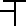 3 (прыжок «казачок»)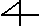 3 (поворот в пассе)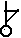 Специальная физическая подготовка (СФП)Специальная физическая подготовка (СФП)Специальная физическая подготовка (СФП)Специальная физическая подготовка (СФП)4скакалка  и  (скрестные прыжки вперед и назад)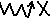 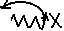 4скакалкаДвойные прыжки (или 5 простых для 1 г.о.)4скакалка (эшапе)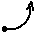 5обручПростой  бросок5обручВращение на пр. и лев.руке5обруч (обратный кат)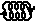 6Вертикальный прыжок6Стойка на груди (или березка для 1 г.о.)6Колесо                                           Итого:                                           Итого:                                           Итого:                                           Итого:Общефизическая подготовкаОбщефизическая подготовкаОбщефизическая подготовкаОбщефизическая подготовкаОбщефизическая подготовкаОбщефизическая подготовкаОбщефизическая подготовка№ п/п№ п/пНормативыНормативыТребованияТребованияОценка1.1.Шпагаты с полаправый,левый,поперечныйШпагаты с полаправый,левый,поперечныйИзмеряется расстояние от бедра до полаИзмеряется расстояние от бедра до полаБёдра плотно прижаты к полу – 5 б.Бёдра не касаются пола – 4 б.Расстояние от бедра до пола 5 см – 3 б.Расстояние больше 5 см – 2 б.Опора на руки колени согнуты – 1 б.2.2.«Мост»«Мост»Измеряется расстояние в см между руками и ногамиИзмеряется расстояние в см между руками и ногамиКасание руками ног – 5 б.Расстояние 3см – 4 б.Расстояние 5см – 3 б.Расстояние больше 5см колени согнуты – 2 б.Расстояние большое руки, колени согнуты – 1 б.2.2.«Складочка«СкладочкаПлотно сложиться к ногамПлотно сложиться к ногамПлотная складка – 5 б.Неплотная складка– 4 б.Касание руками ног – 3 б.Расстояние между руками и ногами 3см – 2 б.Расстояние между руками и ногами 5см – 1 б.2.2.Наклон стоя на коленяхНаклон стоя на коленяхКоснуться руками стоп, правильное положение рук при наклоне и подъёмеКоснуться руками стоп, правильное положение рук при наклоне и подъёмеКасание руками стоп – 5 б.Касание руками пола – 4 б.Наклон до горизонтали – 3 б.Наклон ниже горизонтали – 2 б.Элемент не выполнен – 1 б.3.3.Равновесие «ласточка»Равновесие «ласточка»Нога натянута, выше горизонтали, спина зафиксирована, опора увереннаяНога натянута, выше горизонтали, спина зафиксирована, опора увереннаяПоложение ноги выше горизонтали, опора уверенная, спина зафиксирована – 5 б.Нога ниже горизонтали, спина не зафиксирована – 4 б.Спина не зафиксирована, положение ноги низко – 3 б.Неправильное выполнение – 2 б.Элемент не выполнен – 1 б.3.3.Прыжок «казачок»Прыжок «казачок»Правильное положение ног, спина ровная, прыжок высокий, руки точно в стороныПравильное положение ног, спина ровная, прыжок высокий, руки точно в стороныПравильное положение ног и спины, руки точно в стороны, прыжок высокий – 5 б.Неправильное положение ног и спины – 4 б.Нога ниже горизонтали, прыжок невысокий – 3 б.Неправильное выполнение – 2 б.Элемент не выполнен – 1 б.3.3.Поворот в пассеПоворот в пассеСтопа зафиксирована у колена опорной ноги, колено правой ноги точно в сторону, спина ровная, руки в стороны, поворот закончен на полупальцахСтопа зафиксирована у колена опорной ноги, колено правой ноги точно в сторону, спина ровная, руки в стороны, поворот закончен на полупальцахПравильное положение ноги, спины – 5 б.Стопа не зафиксирована, поворот недокручен – 4 б.Неправильное положение стопы, поворот недокручен – 3 б.Неправильное выполнение – 2 б.Элемент не выполнен – 1 б.Специальная физическая подготовкаСпециальная физическая подготовкаСпециальная физическая подготовкаСпециальная физическая подготовкаСпециальная физическая подготовкаСпециальная физическая подготовкаСпециальная физическая подготовка№НормативыНормативыТребованияТребованияОценкаОценка4. Элементы со скакалкойСкрестные прыжки вперёд - назад по 6 разСкрестные прыжки вперёд - назад по 6 разПравильная, широкая работа руками, стопы натянуты, не запутывая скакалкуПравильная, широкая работа руками, стопы натянуты, не запутывая скакалкуЭлемент выполнен верно – 5 б.Правильная работа рук, запутывая один раз – 4 б.Неправильная работа рук, несколько раз запутывая скакалку – 3 б.Часто запутывая скакалку – 2 б.Элемент не выполнен – 1 б.Элемент выполнен верно – 5 б.Правильная работа рук, запутывая один раз – 4 б.Неправильная работа рук, несколько раз запутывая скакалку – 3 б.Часто запутывая скакалку – 2 б.Элемент не выполнен – 1 б.4. Элементы со скакалкойДвойные прыжки или 5 простых прыжков (для 1 года обучения)Двойные прыжки или 5 простых прыжков (для 1 года обучения)Двойной высокий прыжок, колени незначительно согнутыПростой высокий прыжок, колени и стопы натянутыДвойной высокий прыжок, колени незначительно согнутыПростой высокий прыжок, колени и стопы натянутыЭлемент выполнен верно – 5 б.Прыжок невысокий. Ноги не натянуты – 4 б.Колени и стопы не натянуты, неправильная работа скакалкой – 3 б.Скакалка запуталась несколько раз – 2 б.Элемент не выполнен – 1 б.Элемент выполнен верно – 5 б.Прыжок невысокий. Ноги не натянуты – 4 б.Колени и стопы не натянуты, неправильная работа скакалкой – 3 б.Скакалка запуталась несколько раз – 2 б.Элемент не выполнен – 1 б.4. Элементы со скакалкойЭшапе (подхлёст скакалки, ловля за узелок)Эшапе (подхлёст скакалки, ловля за узелок)Скакалка натянута, ловля точно за узелокСкакалка натянута, ловля точно за узелокЭлемент выполнен верно -5 б.Скакалка не натянута, неправильная ловля-4 бСкакалка не натянута, ловля за середину скакалки-3 б.Неправильная работа скакалки, нет ловли-2 б.Элемент невыполнен-1 б.Элемент выполнен верно -5 б.Скакалка не натянута, неправильная ловля-4 бСкакалка не натянута, ловля за середину скакалки-3 б.Неправильная работа скакалки, нет ловли-2 б.Элемент невыполнен-1 б.5. Элементы с обручемБросок обручаБросок обручаБросок высокий, правильная ловля обручаБросок высокий, правильная ловля обручаЭлемент выполнен верно – 5 б.Невысокий бросок, ловля обруча – 4 б.Невысокий бросок, нет ловли – 3 б.Неправильный бросок – 2 б.Элемент не выполнен – 1 б.Элемент выполнен верно – 5 б.Невысокий бросок, ловля обруча – 4 б.Невысокий бросок, нет ловли – 3 б.Неправильный бросок – 2 б.Элемент не выполнен – 1 б.5. Элементы с обручемВращение обруча на правой (левой) руке в боковой плоскостиВращение обруча на правой (левой) руке в боковой плоскостиПравильное положение руки, вращение точно в боковой плоскостиПравильное положение руки, вращение точно в боковой плоскостиЭлемент выполнен верно – 5 б.Неправильное вращение – 4 б.Неправильное вращение, потеря обруча – 3 б.Потеря обруча – 2 б.Элемент не выполнен – 1 б.Элемент выполнен верно – 5 б.Неправильное вращение – 4 б.Неправильное вращение, потеря обруча – 3 б.Потеря обруча – 2 б.Элемент не выполнен – 1 б.5. Элементы с обручемОбратный кат обручаОбратный кат обручаОбруч катится ровноОбруч катится ровноЭлемент выполнен верно – 5 б.Плоскость нарушена, ловля обруча – 4 б.Обруч обратно не возвращается – 3 б.Обруч не катится – 2 б.Элемент не выполнен – 1 б.Элемент выполнен верно – 5 б.Плоскость нарушена, ловля обруча – 4 б.Обруч обратно не возвращается – 3 б.Обруч не катится – 2 б.Элемент не выполнен – 1 б.6. Элементы акробатики.Вертикальный прыжокВертикальный прыжокПрыжок высокий, колени и стопы натянуты, закончен стоя на полупальцахПрыжок высокий, колени и стопы натянуты, закончен стоя на полупальцахЭлемент выполнен верно – 5 б.Прыжок невысокий, колени и стопы не натянуты – 4 б.Прыжок невысокий, падение после прыжка – 3 бНет прыжка, падение – 2 б.Элемент не выполнен – 1 б.Элемент выполнен верно – 5 б.Прыжок невысокий, колени и стопы не натянуты – 4 б.Прыжок невысокий, падение после прыжка – 3 бНет прыжка, падение – 2 б.Элемент не выполнен – 1 б.6. Элементы акробатики.«Берёзка»«Берёзка»Ноги точно в потолок, колени и стопы натянуты, спина ровнаяНоги точно в потолок, колени и стопы натянуты, спина ровнаяЭлемент выполнен верно – 5 б.Ноги натянуты – 4 б.Неправильное положение ног, колени и стопы не натянуты– 3 б.Ноги в потолок, лёжа на спине – 2 б.Элемент не выполнен – 1 б.Элемент выполнен верно – 5 б.Ноги натянуты – 4 б.Неправильное положение ног, колени и стопы не натянуты– 3 б.Ноги в потолок, лёжа на спине – 2 б.Элемент не выполнен – 1 б.6. Элементы акробатики.«Колесо»«Колесо»Уверенная опора на руки, ноги натянуты, после выполнения стойка на полупальцахУверенная опора на руки, ноги натянуты, после выполнения стойка на полупальцахЭлемент выполнен верно – 5 б.Уверенная опора, ноги не натянуты – 4 б.Неуверенная опора на руки, ноги не натянуты – 3 б.Неуверенная опора на руки, падение – 2 б.Элемент не выполнен – 1 б.Элемент выполнен верно – 5 б.Уверенная опора, ноги не натянуты – 4 б.Неуверенная опора на руки, ноги не натянуты – 3 б.Неуверенная опора на руки, падение – 2 б.Элемент не выполнен – 1 б.